PLAN DE CLASEPLAN DE CLASEPLAN DE CLASEEscuela:                UNETE                                                        Entidad: N/AEscuela:                UNETE                                                        Entidad: N/AEscuela:                UNETE                                                        Entidad: N/ANombre del Docente: COMUNIDAD UNETENombre del Docente: COMUNIDAD UNETENombre del Docente: COMUNIDAD UNETENivel:  Primaria                 Grado:     5º          Asignatura: EspañolNivel:  Primaria                 Grado:     5º          Asignatura: EspañolNivel:  Primaria                 Grado:     5º          Asignatura: EspañolTema:  Mediación y diálogoBloque: 5Tema:  Mediación y diálogoBloque: 5Tema:  Mediación y diálogoBloque: 5Aprendizaje esperado:Aprendizaje esperado:Emplea el diálogo, la negociación y la mediación como formas pacíficas de resolución de conflictos.Apoya la (s) competencia (s) de la asignatura:Apoya la (s) competencia (s) de la asignatura:Formación Cívica y Ética, TecnologíaActividades a realizar en el aulaActividades a realizar en el aulaActividades a realizar en el aulaInicio:Realizar preguntas generadoras: ¿Qué les molesta que hagan los demás? ¿Qué hacen cuando alguien se los hace? ¿Qué es para ustedes un conflicto?Realizar preguntas generadoras: ¿Qué les molesta que hagan los demás? ¿Qué hacen cuando alguien se los hace? ¿Qué es para ustedes un conflicto?Durante:Abrir recurso y pedir a alumnos que lo revisen hasta terminar. Una vez que terminen, deben levantar la mano para que el docente revise la complitud del trabajo de clase. Después, deben escribir en sus cuadernos de español lo siguiente:1) Un problema que han tenido o podrían tener en la vida real2) Las 3 maneras de resolverlos. 3 posibles caminos de acción3) Cual es la opción ideal y una reflexión de 5 renglones de por qué. Después, deben representar lo escrito en un diagrama de flujo. Ejemplo a continuación: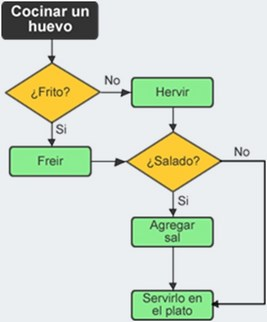 Recurso: http://www.comunidadunete.net/index.php/component/k2/item/473-perdido-sin-saber-que-hacer-una-guia-para-llevarse-bien Abrir recurso y pedir a alumnos que lo revisen hasta terminar. Una vez que terminen, deben levantar la mano para que el docente revise la complitud del trabajo de clase. Después, deben escribir en sus cuadernos de español lo siguiente:1) Un problema que han tenido o podrían tener en la vida real2) Las 3 maneras de resolverlos. 3 posibles caminos de acción3) Cual es la opción ideal y una reflexión de 5 renglones de por qué. Después, deben representar lo escrito en un diagrama de flujo. Ejemplo a continuación:Recurso: http://www.comunidadunete.net/index.php/component/k2/item/473-perdido-sin-saber-que-hacer-una-guia-para-llevarse-bien Final:Pedir a los alumnos intercambien cuadernos y en equipos de 4, expliquen lo que cada estudiante expuso cono conflicto y la mejor forma de resolverlo. Pedir a los alumnos intercambien cuadernos y en equipos de 4, expliquen lo que cada estudiante expuso cono conflicto y la mejor forma de resolverlo. Recursos tecnológicos:http://www.comunidadunete.net/index.php/component/k2/item/473-perdido-sin-saber-que-hacer-una-guia-para-llevarse-bien http://www.comunidadunete.net/index.php/component/k2/item/473-perdido-sin-saber-que-hacer-una-guia-para-llevarse-bien Otros Materiales:Cuaderno, Computadoras, Audífonos (opcional) o BocinasCuaderno, Computadoras, Audífonos (opcional) o BocinasObservaciones:Formar equipos según vayan acabando los alumnos. Explicar que la esencia del diagrama de flujo es explicar las posibilidades o posibles caminos y sus resultados. Rondar por el aula para cerciorarse que los alumnos estén en las actividades y no en otras páginas, a fin de mantener el ritmo de trabajo y evitar indisciplinas. Formar equipos según vayan acabando los alumnos. Explicar que la esencia del diagrama de flujo es explicar las posibilidades o posibles caminos y sus resultados. Rondar por el aula para cerciorarse que los alumnos estén en las actividades y no en otras páginas, a fin de mantener el ritmo de trabajo y evitar indisciplinas. 